Superintendent’s Memo #239-20
COMMONWEALTH of VIRGINIA 
Department of Education
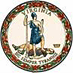 DATE:	September 11, 2020TO: 	Division Superintendents FROM: 	James F. Lane, Ed.D., Superintendent of Public InstructionSUBJECT: 	Medicaid and Schools Virtual Training SessionsThe Virginia Department of Education (VDOE) will offer its annual Medicaid and School Training via online training sessions. A variety of learning sessions focused on supporting the Medicaid reimbursement and documentation procedures will begin on Wednesday, September 30, 2020, through Friday, October 9, 2020. A complete list of sessions may be found in the Medicaid and Schools 2020 Annual Training Agenda (Attachment A), which includes registration links for each session.This learning opportunity is designed for occupational therapists, physical therapists, speech-language therapists, nurses, psychologists, social workers, special education aides, and clinic aides (both school division and contracted personnel). Special education directors and supervisors, school nurse coordinators, school financial officers, and Medicaid coordinators will also receive information on how to implement and manage the Medicaid billing program.All participants will be required to register through Zoom using the email address that they will use to log onto the training. Each participant will receive a confirmation approval via email. Prior to the event, all registered participants will receive an email with access information to the training materials. Questions and technical assistance requests may be directed to Amy Edwards, Medicaid Specialist, Office of Student Services, by telephone at (804) 692-0150, or email at Amy.Edwards@doe.virginia.gov.JFL/AE/rgeAttachment:Medicaid and Schools Annual Training Agenda (Word)